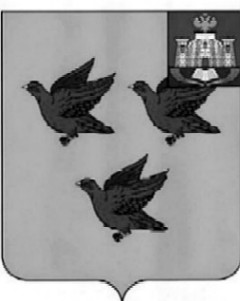 РОССИЙСКАЯ ФЕДЕРАЦИЯОРЛОВСКАЯ ОБЛАСТЬАДМИНИСТРАЦИЯ ГОРОДА ЛИВНЫПОСТАНОВЛЕНИЕ19 мая 2021 года				                                                                №45         г. ЛивныОб утверждении Порядкаоказания финансовой помощидля погашения денежных обязательств,обязательных платежей и восстановленияплатежеспособности муниципальныхунитарных предприятий города Ливны В соответствии со статьей 78 Бюджетного кодекса Российской Федерации, Федеральным законом Российской Федерации от 6 октября 2003 года   № 131-ФЗ «Об общих принципах организации местного самоуправления в Российской Федерации», статьями 30, 31 Федерального закона от 26 октября 2002 года №127-ФЗ «О несостоятельности (банкротстве)», постановлением Правительства Российской Федерации от 18 сентября 2020 года № 1492 «Об общих требованиях к нормативным правовым актам, муниципальным правовым актам, регулирующим предоставление субсидий, в том числе грантов в форме субсидий, юридическим лицам, индивидуальным предпринимателям, а также физическим лицам – производителям товаров, работ, услуг, и о признании утратившими силу некоторых актов Правительства Российской Федерации и отдельных положений некоторых актов Правительства Российской Федерации»,  Федеральным законом от 14 ноября 2002 года №161-ФЗ «О государственных и муниципальных унитарных предприятиях», администрация города Ливны п о с т а н о в л я е т:1. Утвердить Порядок оказания финансовой помощи для погашения денежных обязательств, обязательных платежей и восстановления платежеспособности муниципальных унитарных предприятий города Ливны согласно приложению к настоящему постановлению.2. Признать утратившим силу постановление администрации города Ливны от 17 июня 2019 года №56 «Об утверждении порядка оказания финансовой помощи для погашения денежных обязательств, обязательных платежей и восстановления платежеспособности муниципальных унитарных предприятий города Ливны»3. Опубликовать настоящее постановление в газете "Ливенский вестник" и разместить на сайте http://www.adminliv.ru.4. Контроль за исполнением  постановления возложить на первого       заместителя главы администрации города.Исполняющий обязанностиглавы города                                                                                     Л.И.ПолунинаПриложениек постановлениюадминистрации города Ливныот 19 мая 2021 г. №45 Порядок предоставления финансовой помощи для погашения денежных    обязательств, обязательных платежей и восстановления платежеспособности муниципальных унитарных предприятий города Ливны1. Общие положения1. Настоящий порядок определяет цели, условия и правила предоставления финансовой помощи в форме субсидий для погашения денежных обязательств, обязательных платежей и восстановления платежеспособности (далее – субсидия) муниципальных унитарных предприятий города Ливны (далее –предприятие, получатель субсидии) из бюджета города Ливны, а также порядок возврата субсидии в случае нарушения условий, установленных для их предоставления. 2.  Финансовая помощь в форме субсидий предоставляется предприятию  в целях предупреждения банкротства и восстановления платежеспособности для погашения денежных обязательств, требований об оплате труда лиц, работающих или работавших по трудовому договору, и обязательных платежей в соответствии с требованиями статьи 78 Бюджетного кодекса Российской Федерации и статьями 30, 31 Федерального закона от 26 октября 2002 года №127-ФЗ «О несостоятельности (банкротстве)». 3. Субсидия предоставляется из бюджета города Ливны Орловской области на безвозмездной и безвозвратной основе в пределах бюджетных ассигнований и лимитов бюджетных обязательств, утвержденных в установленном порядке, и носит целевой характер.4. Главным распорядителем средств бюджета города Ливны Орловской области по предоставлению субсидии является финансовое управление администрации города Ливны (далее – финансовое  управление).5. Право на получение субсидий имеют муниципальные унитарные предприятия, зарегистрированные на территории города Ливны Орловской области, собственником имущества которых является муниципальное образование город Ливны Орловской области. 6. Требования, которым должно соответствовать предприятие на первое число месяца, предшествующего месяцу, в котором подана заявка о предоставлении субсидии:1) наличие просроченной свыше трех месяцев задолженности по денежным обязательствам, обязательствам по оплате труда лиц, работающих или работавших по трудовому договору, и (или) по обязательным платежам в бюджеты различных уровней и во внебюджетные фонды;2) у предприятия должна отсутствовать просроченная задолженность по возврату в бюджет города Ливны субсидий, бюджетных инвестиций, предоставленных в соответствии с правовыми актами, и иная просроченная (неурегулированная) задолженность перед бюджетом города Ливны;3) предприятие не должно находиться в стадии  реорганизации, ликвидации, в отношении его не введена процедура банкротства,  деятельность получателя субсидии не приостановлена в порядке, предусмотренном законодательством Российской Федерации; 4) предприятие  не должно получать средства из бюджета города на основании иных нормативных правовых актов Российской Федерации (нормативных правовых актов субъекта Российской Федерации, муниципальных правовых актов) на цели, указанные в пункте 3 настоящего порядка;5) в реестре дисквалифицированных лиц должны отсутствовать сведения о дисквалифицированных руководителе, главном бухгалтере получателя субсидии.7. Получатель субсидии не имеет права приобретать  за счет субсидии средства иностранной валюты, за исключением операций, осуществляемых в соответствии с валютным законодательством Российской Федерации при закупке (поставке) высокотехнологичного импортного оборудования, сырья и комплектующих изделий.8. Сведения о субсидии размещаются на едином портале бюджетной системы Российской Федерации в информационно-телекоммуникационной сети Интернет (далее – единый портал) при формировании проекта решения Ливенского городского Совета народных депутатов о бюджете города Ливны на соответствующий финансовый год и на плановый период (проекта решения Ливенского городского Совета народных депутатов  о внесении изменений в решение Ливенского городского Совета народных депутатов о бюджете города Ливны на соответствующий финансовый год и на плановый период).2. Условия и порядок предоставления субсидии9.  Условиями предоставления субсидии являются:1) неспособность предприятия исполнить денежные обязательства, требования по оплате труда лиц, работающих или работавших по трудовому договору, и обязательных платежей в бюджеты различных уровней и во внебюджетные фонды;2) наличие акта инвентаризации кредиторской задолженности, утвержденного руководителем предприятия;3) наличие плана восстановления платежеспособности предприятия до конца текущего года и на следующий год.10. Для получения субсидии предприятие представляет в финансовое управление заявку о предоставлении субсидии (далее - заявка), составленную по форме согласно приложению  к настоящему порядку, к которой прилагает следующие документы:1) выписка из Единого государственного реестра юридических лиц, выданная не ранее чем за 30 рабочих дней до даты обращения для получения субсидии; 2) бухгалтерский баланс, отчет о прибыли и убытках на последнюю отчетную дату, предшествующую дате подаче заявки;3) справки о состоянии расчетов по налогам, сборам, пеням и штрафам перед бюджетами всех уровней бюджетной системы Российской Федерации и страховым взносам, пеням и штрафам во внебюджетные фонды, составленные на дату, предшествующую дате подачи заявки не более чем на 30 календарных дней;4) акт инвентаризации кредиторской задолженности, утвержденный руководителем, с прилагаемыми копиями документов, подтверждающих возникновение долговых или денежных обязательств (копиями договоров, актов сверки по расчетам с кредиторами, справок, требований (претензий) об уплате задолженности, копиями исполнительных документов, копиями судебных решений, оборотно-сальдовых ведомостей по соответствующим счетам бухгалтерского учета по состоянию на последнюю отчетную дату).11. Заявка регистрируется сотрудником финансового управления в день ее представления предприятием в финансовое управление.12. Финансовое  управление обеспечивает проверку представленных документов в течение 5 рабочих дней с момента предоставления заявки. При наличии замечаний документы возвращаются предприятию на доработку с указанием причины возврата и нового срока их предоставления. 13. Основанием для отказа предприятию в предоставлении субсидии является:1)  непредставление (представление не в полном объеме) документов, указанных в пункте 10 настоящего порядка;2) несоответствие требованиям, определенным пунктом 6 настоящего порядка;3) установление факта недостоверности представленной предприятием информации.14. При отсутствии замечаний по представленным документам и оснований для отказа финансовое управление осуществляет подготовку проекта постановления администрации города Ливны о предоставлении субсидии.   15. В течение 5 рабочих дней с момента подписания постановления о предоставлении субсидии финансовое управление заключает с предприятием соглашение о предоставлении субсидии в соответствии с типовой формой, утвержденной финансовым управлением (далее – соглашение).  В соглашении предусматривается согласие предприятия на осуществление органами муниципального финансового контроля проверок соблюдения условий, целей и правил предоставления субсидии.В случаях, предусмотренных бюджетным законодательством  Российской Федерации, в соглашение о предоставлении субсидии включаются положения о казначейском сопровождении. 16. Финансовое управление в срок не позднее 10 рабочих дней со дня подписания соглашения перечисляет денежные средства на расчетный счет предприятия, открытый в учреждениях Центрального банка Российской Федерации или кредитных организациях (за исключением субсидий, подлежащих в соответствии с бюджетным законодательством Российской Федерации казначейскому сопровождению). 17. Размер субсидии определяется в соглашении исходя из размера задолженности муниципального унитарного предприятия по денежным обязательствам, требованиям по оплате труда лиц, работающих или работавших по трудовому договору, и обязательным платежам в бюджеты различных уровней и во внебюджетные фонды.18. В случае неиспользования средств субсидии получателем субсидии либо использования средств субсидии не в полном объеме в установленный соглашением срок и при отсутствии со стороны получателя субсидии потребности в неиспользованных средствах субсидии, остаток неиспользованных средств субсидии подлежит возврату на счет финансового управления не позднее 30 календарных дней со дня окончания установленного соглашением срока использования субсидии.19. Результатом предоставления субсидии является погашение предприятием денежных обязательств, обязательных платежей и восстановление платежеспособности предприятия.3. Требования к отчетности и к осуществлению контроля за соблюдением условий, целей и порядка предоставления субсидии20. Предприятие обязано предоставить в финансовое управление отчет о целевом расходовании субсидии (далее отчет), составленный по форме, определенной типовой формой соглашения, в 14-дневный срок после поступления субсидии на расчетный счет предприятия и информацию о перечислении (выплате) денежных средств на цели, указанные в пункте 2 настоящего порядка. 21. Проверка соблюдения предприятием условий, целей и порядка предоставления субсидии осуществляется путем проведения финансовым управлением и органами муниципального финансового контроля проверки отчета, предусмотренного пунктом 20 настоящего порядка.Ответственность за достоверность представляемых для проверки сведений, документов и за соблюдение условий получения субсидий, установленных настоящим порядком и соглашением, возлагается на руководителя предприятия.4. Порядок возврата субсидии в случае нарушения условий, установленных при их предоставлении22. Субсидия, предоставленная предприятию, подлежит возврату в бюджет города Ливны в случае нарушения предприятием условий предоставления субсидии, выявленного, в том числе по фактам проверок, проведенных финансовым управлением или органами муниципального финансового контроля.23. При выявлении нарушения условий, установленных для предоставления субсидии, в течение 7 рабочих дней со дня их выявления по результатам проверок, финансовым управлением направляется требование в адрес  предприятия о возврате предоставленной субсидии в бюджет города Ливны Орловской области. 24. Предприятие обязано осуществить возврат средств субсидии в течение 7 рабочих дней со дня получения требования о возврате предоставленной субсидии в бюджет города Ливны Орловской области.25. В случае неисполнения предприятием обязательства, предусмотренного пунктом 24 настоящего порядка, финансовое управление принимает меры по взысканию средств субсидии в соответствии с законодательством Российской Федерации.26. Основанием для сокращения объема субсидии предприятию является сокращение лимитов бюджетных обязательств, установленных решением Ливенского городского Совета народных депутатов о бюджете города Ливны на соответствующий финансовый год и на плановый период.В течение 10 рабочих дней со дня возникновения основания, указанного в абзаце первом настоящего пункта, финансовое управление направляет  предприятию, подписанное начальником финансового управления, уведомление о сокращении объема предоставляемой субсидии (с указанием причины сокращения объема субсидии) и о согласовании новых условий соглашения о предоставлении субсидии или о расторжении соглашения при недостижении согласия по новым условиям.Субсидия сокращается пропорционально размеру сокращения лимитов бюджетных обязательств.Приложениек Порядку предоставления финансовой помощи для погашения денежных обязательств, обязательных платежей и восстановления платежеспособности муниципальных унитарных предприятий города Ливны                                                                                        В финансовое управление                                                                                 администрации города ЛивныЗаявкао предоставлении субсидии на оказание финансовой помощи для погашения денежных обязательств, обязательных платежей и восстановления платежеспособности муниципальных унитарных предприятий города ЛивныПрошу предоставить субсидию муниципальному унитарному предприятию__________________________ для погашения денежных обязательств, требований об оплате труда лиц, работающих или работавших по трудовому договору, и обязательных платежей в соответствии с  порядком  оказания финансовой помощи для погашения денежных обязательств, обязательных платежей и восстановления платежеспособности муниципальных унитарных предприятий города Ливны,  утвержденным постановлением  администрации города Ливны от ___________ 20___ года №_______.Приложение: перечень   документов,   указанных   в   пункте  10  порядка предоставления финансовой помощи для погашения денежных обязательств, обязательных платежей и восстановления платежеспособности муниципальных унитарных предприятий города Ливны.Руководитель МУП                          ________________     _____________________________                                             (подпись)              (расшифровка подписи: Ф.И.О.)Главный бухгалтер МУП                        _________________     _____________________________                                            (подпись)              (расшифровка подписи: Ф.И.О.)_____ ____________ 20___ года М.П.